ANEXO IIFORMULÁRIO DE CANDIDATURA À CONCESSÃO DE INCENTIVOSIdentificação da EntidadeDesignação Social: ______________________________________________________Forma Jurídica:__________________________________________________________Numero contribuinte:______________Atividade:Principal: _________________ CAE: ________________	Secundária: ________________CAE: _________________Ano de início de atividade ______________ Capital Social (atual) __________________Volume de Negócios __________________Resultado Líquido ____________________Sede Social____________________________________________________________Telefone _______________ Fax _______________ e-mail______________________Acionistas / Sócios Principais:Nome do Responsável pela Entidade:______________________________________Cargo: ____________________________________Nome do Responsável pela Candidatura: ___________________________________Cargo:____________________________________Telefone ____________ Fax _____________ e-mail__________________________Caracterização	Instalações PrópriasÁrea edificada total ______m2Do total, área destinada a atividades ______m2Instalações ArrendadasÁrea Edificada total ______m2Do total, área destinada a atividades ______m2Recursos Humanos Atuais Afetos a:• Dirigentes_____________________________________________________________• Quadros Superiores _____________________________________________________• Funcionários __________________________________________________________• Formandos/estagiários __________________________________________________Total de Recursos Humanos Atuais___________________________________Clientes Principais:Fornecedores Principais:Parceiros Principais:Concessão do incentivo pretendido               Pretendo a concessão do (s) seguinte (s) incentivo (s):MotivaçõesIndique as principais razões que motivam a entidade a candidatar-se a incentivos Municipais:______________________________________________________________________________________________________________________________________________________________________________________________________________________________________________________________________________________________________________________________________________________________Instalação em zonas de acolhimento empresarialModalidades de Instalação		Pretende instalar:A totalidade das operações da entidade Parte das operações da entidadeOcupação espacial:Área de construção pretendida ____m2Da área de construção, área destinada a atividades de ID&IT ____m2Área total (do lote) pretendida ____m2Atividades a Desenvolvera) De carácter empresarialClassificação industrial: Tipo 1 |__| Tipo 2 |__| Tipo 3 |__| Tipo 4 |__|b) De ID&ITc) Atividade InternacionalProdutos e Serviços Que Irá Realizar e/ou PrestarProdutosServiçosDimensão do Investimento EconómicoIndique o valor estimado do investimento económico (anexar plano de negócio) __________€Recursos Humanos a Afetar (previsão a 3 anos)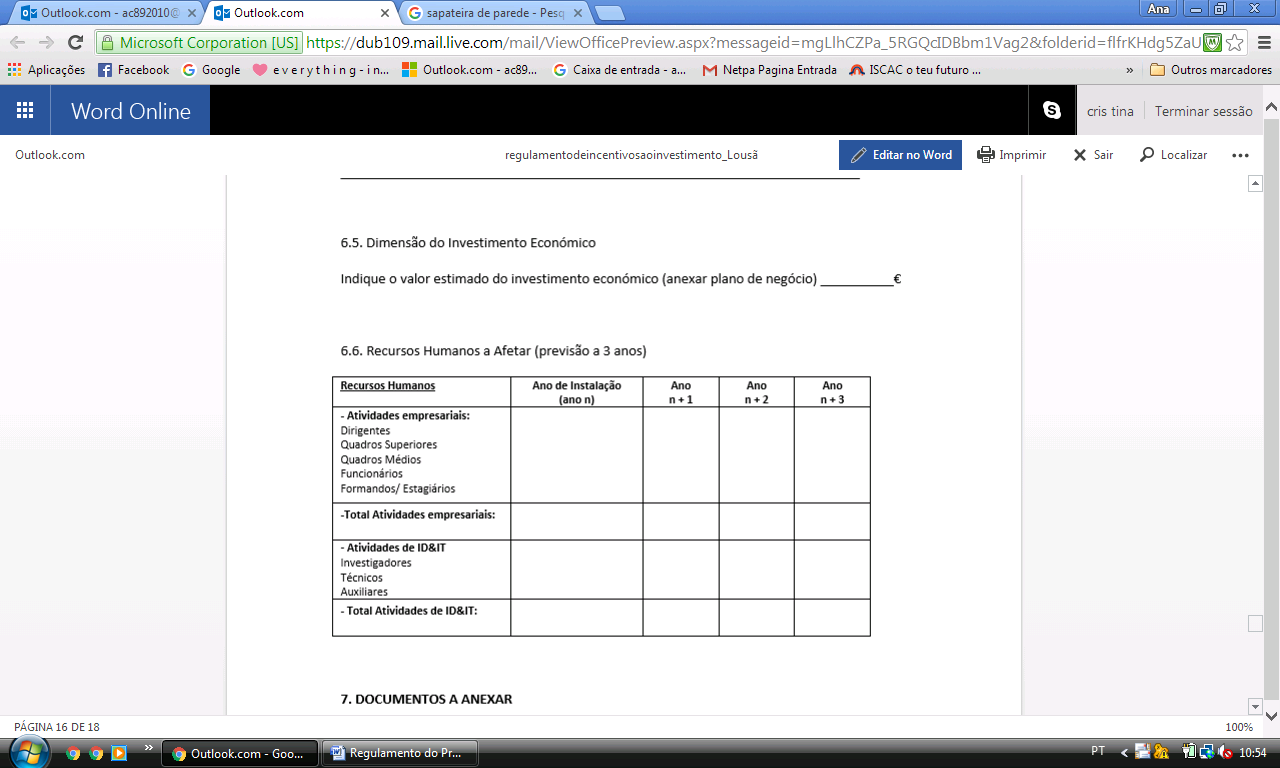  Documentos a anexarAnexar os seguintes documentos obrigatoriamente:- Declaração da situação regularizada relativamente a dívidas por contribuições para a segurança social;- Declaração da sua situação regularizada relativamente a dívidas por impostos ao Estado;- Declaração de que não se encontra em estado de falência, de liquidação ou de cessação de atividade, nem tenham o respetivo processo pendente;-Declaração de que cumpre as condições legais necessárias ao exercício da respetiva atividade, nomeadamente em matéria de licenciamento;Anexar os seguintes documentos:-Balanço e Demonstração de Resultados relativo aos últimos três anos (no caso de empresa já existente);-Plano de Atividades ou Negócios (empresa com menos de 3 anos de atividade) a três anos, relativo à iniciativa empresarial a desenvolver;-Estudo de Impacto Ambiental ou declaração de compromisso quanto à sua realização, nos termos da lei (quando aplicável)- Informação complementar que a entidade considere pertinente-Plano de Formação Profissional.Data: ________________________________________ A entidade__________________________________________Cedência de edifícios e equipamentos.Apoio e acompanhamento dos projetos de investimento, nomeadamente na agilização dos processos de licenciamento.Isenção ou redução do valor dos impostos e das taxas municipais.Atribuição de uma bolsa para desenvolver as suas ideias.Incentivo para projetos de investigação desenvolvidos em cooperação, Universidade/Industria/empresa.